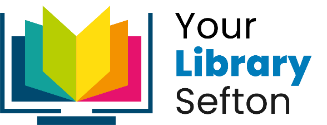 HALLO’ZINE RETURNS!CALL FOR SUBMISSIONS